California-Nevada-Hawai’i DistrictCircle K InternationalDistrict Laws & Regulations Committee Application2020-2021Dear Applicant,Thank you for showing interest in the District Laws & Regulations committee! I truly appreciate your time and effort in wanting to serve the District. The purpose of this committee is to review and revise the governing documents of the California-Nevada-Hawai’i District of Circle K International (Such as the District Bylaws, District Operating Procedures, Monthly Report Form, etc.), handle all proposals for amendments to the District Bylaws or District Operating Procedures, and work with/educating clubs to develop or improve their own respective bylaws. The aforementioned documents outline and govern how the District shall act, function and report.As a Laws & Regulations Committee member, you will be asked to review not only the documents mentioned above, but also the Circle K International official documents, including but not limited to, the International Bylaws, the International Operating Procedures, and the International Policy Code. This committee is heavily administrative but also extremely important to regulate how the District operates. Having knowledge of the aforementioned documents is crucial in order to also assist general members in understanding the District and International operations. Please understand that all applicants will be reviewed thoroughly and professionally. The decisions made will be based on who is believed to be the most qualified and meets the needs and goals of this year's District Board. Good luck!Kind Regards,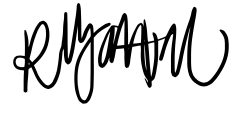 Ryan Tan2020-2021 District Secretary secretary@cnhcirclek.orgApplication Timeline:Application process: Applications must be submitted by Wednesday, May 20, 2020 at 10:00PM (PDT) / 7:00PM (HST) to District Secretary Ryan Tan (secretary@cnhcirclek.org) and District Governor Katherine Thy Hoang (governor@cnhcirclek.org).Applicants invited to an interview will be notified by Thursday, May 21, 2020. Interviews will take place Tuesday, May 19, 2020 to Monday, May 25, 2020.Appointments will be made by Tuesday, May 26, 2020.  All applicants will be notified of final selections by then.Responsibilities:The members of the District Laws & Regulations Committee are responsible for:Reviewing official District documents including but not limited to the District Bylaws, the District Operating Procedures, the District Policy Code, the Monthly Report Form (MRF), and the Club Event Report Form (CERF).Creating and collecting amendments/changes to the official District documents mentioned above and ensuring the amendments are in accordance with the official International documents mentioned above.Ensuring that clubs and officers are well educated on Bylaws, Elections, and other documents/procedures required to operate formally as a club. Act as the District Convention Election’s Committee to assist the district with having a valid and honest district elections.Being familiar with the official International documents including but not limited to the International Bylaws, the International Operating Procedures, and the International Policy Code.The following is a list of minimum responsibilities expected of each standing committee member. Please check the box next to each responsibility (double click on it to check it). In doing so, you signify an understanding of the responsibility.  Attend all online committee meetings established by the Laws & Regulations Committee Chair (i.e. the District Secretary) unless excused with a valid reason and 24 hours advance notice. Meetings will generally be held online.  Remain in constant communication with the Laws & Regulations Chair & Committee, providing timely reports of progress on assigned tasks. Complete all assigned projects early or on time. If this is not possible, you must notify the Laws & Regulations Committee Chair in a timely manner. Participate actively in the committee throughout discussion of ideas and by giving feedback during Committee Meetings and through other forms of communication.  Assist the Laws & Regulations Committee in ensuring the District is operating in accordance with the official District and International document. Be willing to help with tasks that are not directly related to your specific position and complete any additional work that may be delegated to the committee members. Act as a professional representative for your home club, your division, and for the District as a whole. I agree to uphold all the duties listed above and understand that my failure to complete any of these tasks may result in my removal as a committee member. SIGN HERE: Position Descriptions:Below you will find descriptions of the opportunities available on this year’s Laws & Regulations Committee. If you have any questions regarding these responsibilities, please contact the District Secretary, Ryan Tan. The following is a list of the minimum duties that are expected for this position. There may be additional responsibilities that may be added or removed as needed. The chair reserves the right to alter positions and their respective duties as needed. Creative Executive Assistant (1):Create graphics to promote our governing documents. Help with the creative arrangement of educative resources such as webinars, manuals, handbooks, etc. Assist with public outreach and exposure of the Laws & Regulations Committee to the CNH District.Prompts by Position:Creative Executive Assistant:What experience do you have with graphic design? (Optional)You may attach supplementary samples of your past graphic design work in the email.What ideas do you have to promote and publicize our governing documents to members?How will you assist the other officers in this committee outside of your own responsibilities?* Please answer these questions at the provided space at the bottom of the Short-Answer section of this application. IN ORDER TO QUALIFY FOR THE DISTRICT LAWS & REGULATIONS COMMITTEE, YOU MUST MEET THE FOLLOWING REQUIREMENTS:Be a dues-paid member of a club in good standing.Be enrolled at least half-time during the 2020-2021 term.
Contact Information:
References:Please provide at least two references and their contact information. These references can be Circle K members, officers, or advisors, or people you have worked with professionally that can attest to your work ethic and professionalism.Short-Answer Questions:Please answer the following questions as thoroughly and honestly as possible. You are welcome to use as much space as you need, but please be concise in your answers. Possible Interview Times:The second round of this application process will be an interview with the District Secretary. Each interview is expected to last no more than 20-30 minutes and will be conducted via Google Hangouts. An email containing the Google Hangouts link will be sent 15 minutes before each interview. You will be contacted with a final interview date and time by Monday, May 18th, so please make sure to check your email by then to confirm the time. Though not everyone may get an interview, please provide your tentative availability for an interview in the case that you do move onto to the next round. Please indicate ALL times at which you will be available from 8:00AM-10:00PM on the days listed below.If you have any questions, feel free to contact me!Please send the application in PDF format with the application file and e-mail subject line in the following manner: L&RCommittee_FirstNameLastName (eg. L&RCommittee_RyanTan)Feel free to attach any links or files that you feel will best supplement your application in the email.Late applications will NOT be accepted.Ryan TanDistrict Secretarysecretary@cnhcirclek.org&Katherine Thy HoangDistrict Governorgovernor@cnhcirclek.orgAll applications are to be RECEIVED byMay 20, 2020 by 10:00 PM (PDT) / 7:00PM (HST)!Thank you for your interest in becoming a part of the 2020-2021 District Laws & Regulations Committee!This concludes the California-Nevada-Hawai’i District Laws & Regulations Committee application.NamePhone NumberEmailText: Y/N?Club/DivisionMajor/YearPreferred Position1.1.1.NameTitleE-mailPhone NumberNameTitleE-mailPhone NumberWhy do you want to be a part of the Committee?  Why do you want the position(s) you are applying for? What do you hope to gain from this experience?List any experience you have that will help you in the position(s) you applied for.What is your vision for the role of the Laws & Regulations Committee in the District, and what do you believe we can realistically implement this upcoming term?List any other commitments (both inside and outside of Circle K) that you will have from now until March 2021 and the hours you will spend per week doing them.Are applying for any other District Committees this term? If so, which one(s)?Finally, please complete the prompt(s) below that pertains to your position(s).  Please feel free to use as much space as needed:Tuesday, May 19th, 2020Wednesday, May 20th, 2020Thursday, May 21st, 2020Friday, May 22nd, 2020Saturday, May 23rd, 2020Sunday, May 24th, 2020Monday, May 25th, 2020